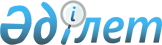 Об утверждении ставок платежей за загрязнение окружающей среды по городу Алматы на 1999 год
					
			Утративший силу
			
			
		
					Решение акима города Алматы от 25 февраля 1999 года N 196. Зарегистрировано Управлением юстиции города Алматы 12 марта 1999 года № 37. Утратило силу решением Акима города Алматы от 29 ноября 1999 года N 1143      Сноска. Утратило силу ?aoaieai Акима города Алматы от 29.11.1999 N 1143.      С целью обеспечения эффективного взимания платежей в Фонд охраны окружающей среды, в соответствие с п.2 ст.10 и п.3 ст.29 Закона РК "Об охране окружающей среды" от 15 июля 1997 года и на основании постановления Правительства Республики Казахстан N 1213 от 1.12.1998 года "Об утверждении Правил взимания платы за загрязнение окружающей среды", Аким города Р Е Ш И Л :



      1. Утвердить с 1 марта 1999 года ставки платежей за загрязнение окружающей среды по городу Алматы на 1999 год (Приложение 1).

      2. Обязать природопользователей, зарегистрированных в г. Алматы производить оплату за загрязнение окружающей среды, согласно п.1 ст.20 и п.1 ст.29 Закона РК "Об охране окружающей среды".

      3. Городскому управлению охраны окружающей среды (Арынов К.Т.) довести через средства массовой информации (газеты "Алматы Акшамы" и "Вечерний Алматы") до природопользователей ставки платежей за загрязнение окружающей среды на 1999 год.



      4. Признать утратившим силу решение Акима г.Алматы от 18 марта 1998 года N 212 "Об утверждении ставок платежей за загрязнение окружающей среды по г.Алматы".

      5. Контроль за исполнением настоящего решения возложить на заместителя акима города Шатова Е.И.       Аким города Алматы              В.Храпунов

Приложение 1

к решению Акима города

от 25 февраля 1999 года № 196 Ставки платежей

за загрязнение окружающей природной среды

по городу Алматы на 1999 год      Сноска. Приложение 1 с изменениями, внесенными решением акима города Алматы от 13.05.1999 N 438.Начальник Алматинского

городского управления

охраны окружающей среды                   К.Т.Арынов     Директор Алматинского городского

фонда охраны окружающей среды             Ж.Жубатов  
					© 2012. РГП на ПХВ «Институт законодательства и правовой информации Республики Казахстан» Министерства юстиции Республики Казахстан
				

№№

п/пПоказателиЕдиница

измеренияСтавка

платежа1За выбросы от стационарных источниковтенге/усл.т.380,02За выбросы от передвижных источников, работающих на неэтилированном бензинетенге/т540,02То же, от передвижных источников, тенге/т 10 800,0 работающих на этилированном бензине, а также бензине и дизельном топливе без наличия жидкого концентрата на основе вспомогательного средства для топлива "CLEAN DASH CONC" <*>тенге/т10 800,02То же, работающих на сжиженном нефтяном газетенге/т484,02То же, работающих на дизельном топливетенге/т853,02То же, работающих на сжатом природном газе или оборудованных каталитическими нейтрализаторамитенге/1000 куб.м327,03За сброс загрязняющих веществ в водные источникитенге/усл.т.3400,04За размещение отходов производства и потребления:4І класса токсичноститенге/т14 400,04ІІ класса токсичноститенге/т7 200,04ІІІ класса токсичноститенге/т1 800,04ІV класса токсичноститенге/т900,04V класса токсичноститенге/т450,04За размещение радиоактивных МБк отходовтенге/т10 000,05При въезде в город иногороднего транспорта с двигателем на бензинетг/машина330,05То же грузового и автобусного транспорта c двигателем, работающем на бензинетг/машина660,05То же грузового и автобусного транспорта с двигателем на дизтопливетг/машина792,05То же тракторовтг/машина990,05То же автомобилей на газе либо с катализаторамитг/машина132,06При въезде в экологические зоны легковых автомашин с двигателем на бензинетг/машина109,06То же грузовых автомашин с двигателем на бензинетг/машина218,06То же грузовых автомашин с двигателем на дизтопливетг/ машина262,06То же тракторов     тг/ машина338,06То же автомашин, работающих на газовом топливе и с каталитическими нейтрализаторамитг/ машина55,0 тенге в месяц6То же автовладельцев, проживающих в экологических зонах или имеющих там дачные участкитг/ машина98,0 тенге в месяц6То же автовладельцев, работающих в экологических зонах тг/ машина327,0 тенге в месяц6То же организаций, находящихся в экологических зонахтг/ машина654,0 тенге в месяц6То же автомашин инвалидов, участников ВОВ, ветеранов труда, пенсионеров, специальных и правительственныхтг/ машинабесплатный7За сверхнормативный несанкционированный забор и использование водных ресурсовтг/куб.м5,458Компенсационная (восстановительная) стоимость за снос зеленых насаждений на территории города:8- отдельно стоящие деревья ценных породтг/шт22 663,08- отдельно стоящие деревьятг/шт16 106,08- кустарникитг/шт845,08- живые изгородитг/1п/м646,08- газонытг/1м2238,08- цветникитг/1м2646,0